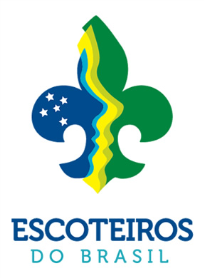 Data: Setor de Condecorações Escritório NacionalNº Ofício:Por solicitação da DIRETORIA REGIONAL (ESTADO), segue pedido de Concessão de CONDECORAÇÕES aos seguintes membros desta Região.SolicitantePresidente Regional (com devida assinatura) ___________________________________Considerações:Medalhas/Comendas Regionais: Lobo Guará, Tucano de Prata, Bons Serviços 5, 10, 15, 20, 30, 40 anos, Gratidão bronze, prata, ouro e Cruz de São Jorge.Todas as solicitações de condecorações Regionais deverão ser enviadas conforme modelo acima.Caso os agraciados não sejam membros da União dos Escoteiros do Brasil, inserir somente o nome completo.As solicitações somente serão aceitas com o comprovante do pagamento anexo.O prazo para envio da medalha após recebimento do pedido será de 15 dias úteis.Segue informações de valores:Lobo guará – 65,00 - c/ estojo 105,00Tucano de prata – 60,00 - c/ estojo 105,00Bons serviços – 55,00 – c/ estojo 80,00Gratidão – 55,00 – c/ estojo 80,00Cruz de São Jorge – 60,00 – c/ estojo 85,00Banco do BrasilAgência: 3007-4Conta: 126087-1CNPJ: 33.788.431/0001-13Responsável pelo setor de condecoração: Luiz Cesar – luiz.horn@escoteiros.org.brE-mail para envio:Fernando – condecoracoes@escoteiros.org.brNR RegistroNome AgraciadoMedalhaEmbalagem(S/N)